«Dette kan vi i blinde» - en quiz med fart iGRUPPENAVN:____________________________________________________________________________Spørsmål 1Hva ville dere gjort om det begynte å brenne når dere var på jobb?(beste svar får et lite plusspoeng dersom det er uavgjort etter endt quiz!)Svar:________________________________________________________________________Spørsmål 2Hvem har ansvar for å gi beskjed dersom noe av brannvernutstyret er ute av drift? (alarmanlegg som viser feil, håndslokker som mangler, rømningsvei med mye rot osv)Svar:________________________________________________________________________Spørsmål 3Har vi brannalarmanlegg eller røykvarslere som de vi har hjemme?Vi har begge delerBrannalarmanleggRøykvarslere som er seriemontertNei, ingen av deleneVi trenger ikke alarmanlegg eller røykvarslere siden vi er så få ansatte, og det alltid er noen som er våkneSvar:________________________________________________________________________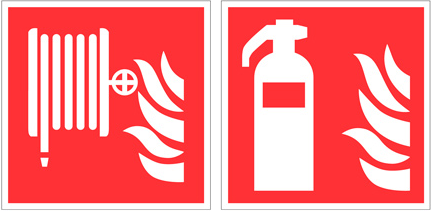 Spørsmål 4Er slokkeutstyret vårt merket?NeiJaNoenBare de som er vanskelige å finneSvar:________________________________________________________________________Spørsmål 5Har vi en branninstruks som henger lett tilgjengelig? Ja, men vi fant den ikkeJa, men den henger ikke lett tilgjengeligJa, og den henger lett tilgjengeligVet ikkeNei, ikke som vi vet omSvar:________________________________________________________________________Spørsmål 6Var noen av branndørene holdt åpne ved hjelp av kiler eller tau da dere gikk brannvernrunden?JaNeiVet ikkeSvar:________________________________________________________________________Spørsmål 7Hvem har plikt til å delta på nødvendig opplæring i brannsikkerhet hos oss?Alle ansatteKun brannvernleder/brannvernansvarligLedelsenLedelsen og brannvernleder/brannvernansvarligLedelsen, brannvernleder og eventuelt en vaktmesterSvar:________________________________________________________________________Spørsmål 8Var noen av rømningsveiene tildekt med rot eller møbler da dere gikk brannvernrunden?JaNeiVet ikkeSvar:________________________________________________________________________Spørsmål 9Når hadde slokkeutstyret kontroll sist?(Dato/årstall som var merket på kontrollappen)Svar:________________________________________________________________________